In 1949-50, the Searle Brothers instigated the beginning of the very successful Yachting World Cadet Dinghies in Australia.A committee was formed comprising Jim (Secretary), brother Tal (official measurer), the Commodore (Lance Curtis), Allan Taylor, Johnny O'Brien, Stan Jewell, Ern Armstrong and Captain Hancock.Jim built the prototype "Vanguard" in the backyard of the mixed business in Hope Street, West Geelong. The prototype was used by J.C. Taylor to prefabricate 30 odd "build yourself" kits which were sold for £38.00.Issy Prior (Prior Sails, St Kilda) was contracted to supply the sails at a cut rate.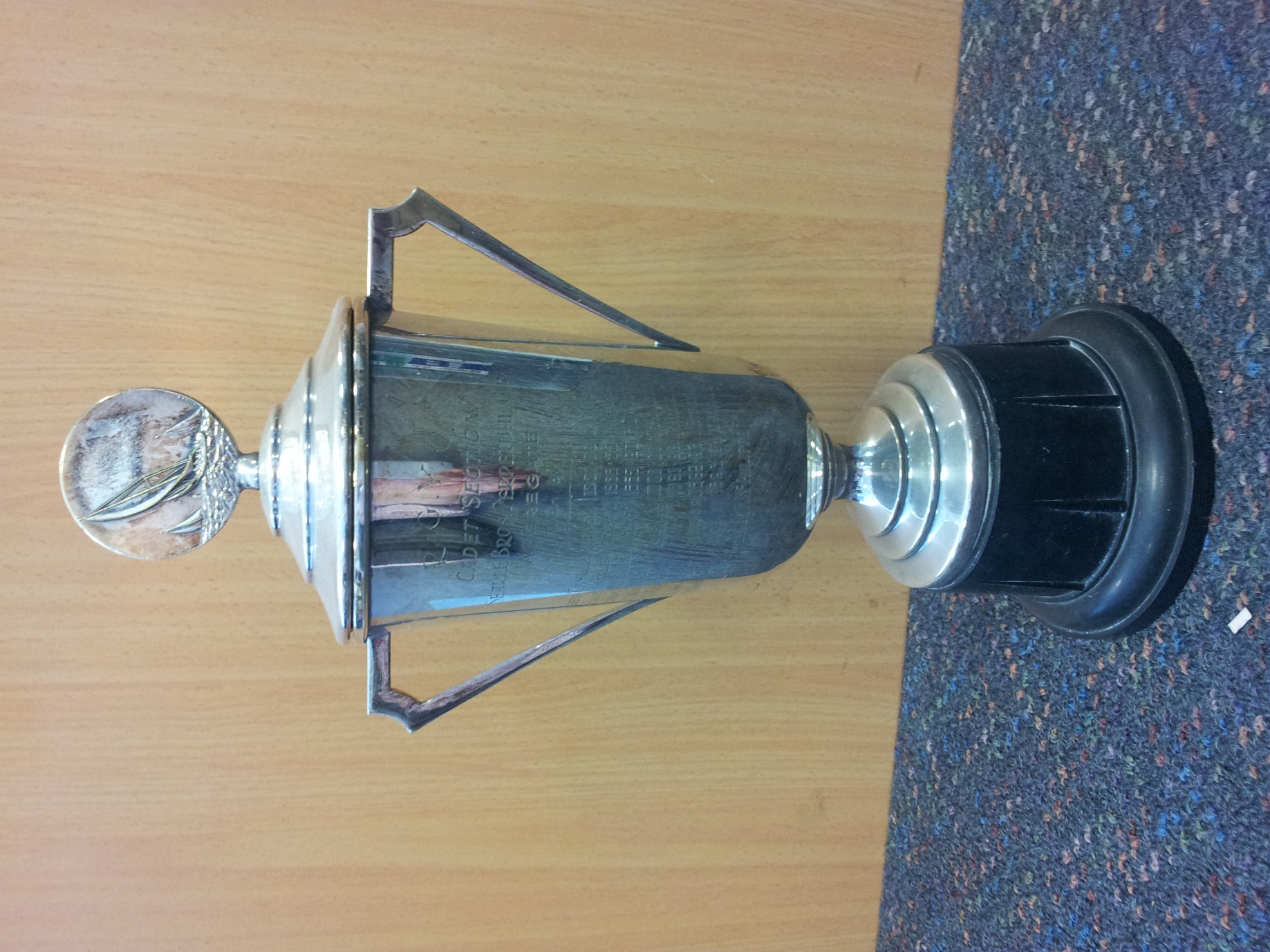 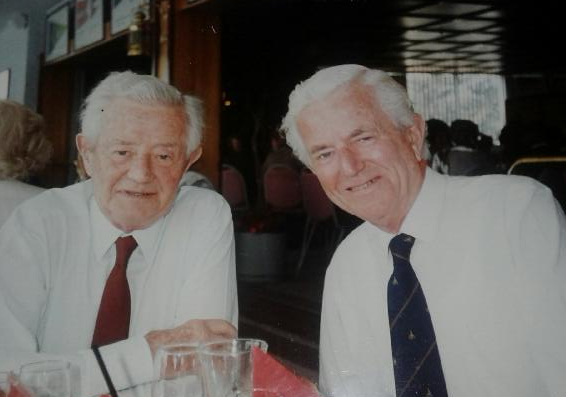 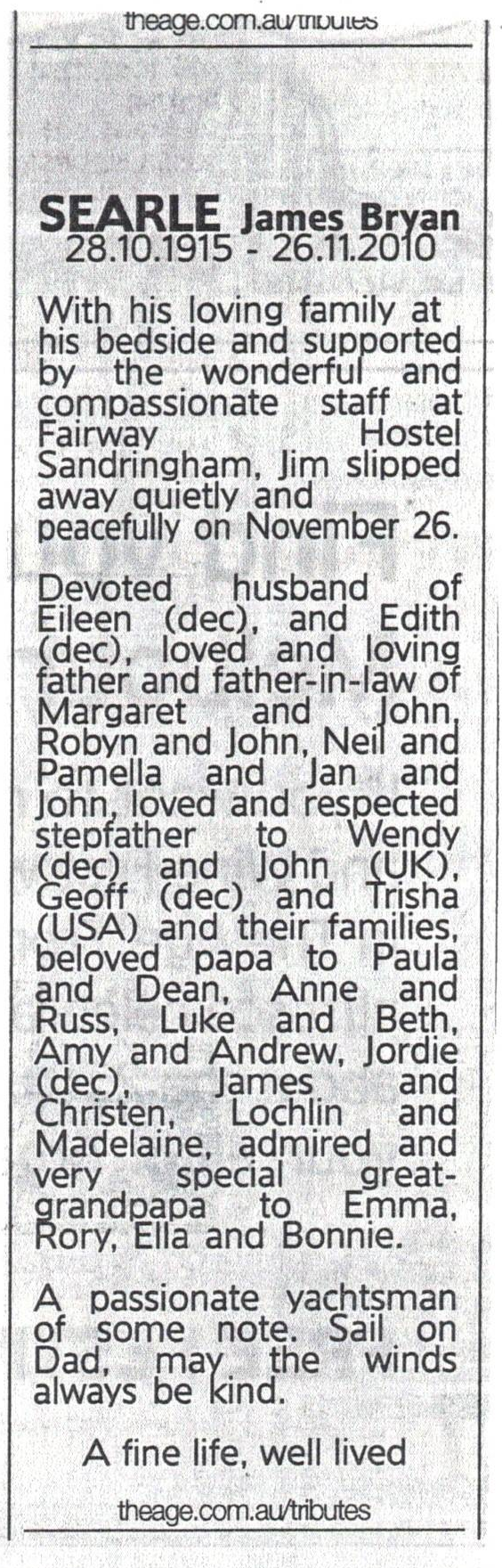 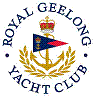 Royal Geelong Yacht Club Inc.Est 1859Trophy Deed of Gift.Trophy Deed of Gift.Trophy:Searle Bros. Perpetual CupPresented by:Tal and Jim SearleDate:1951For:Cadet Class: Winner of HandicapRemarks / RevisionsAllocated to Blue Division when Fleet split into Red/Blue Click here for a List of RecipientsClick here for a List of RecipientsJames B. (Jim) SearleTal Searle